Инструкция для руководителей проектов НИОКР по работе в ИС «Результаты и данные НТИ»Вход в системуОткройте сайт https://raid.nti2035.ru в браузере Google Chrome и введите ваш логин и пароль, высланный Вам в приветственном письме.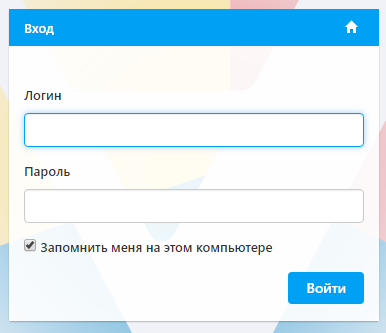 Принципы работы в системеГлавная страницаГлавная страница Системы представляет собой личный кабинет – персонализированную информационную панель со сводом актуальной и необходимой информации. На Главной странице отображаются виджеты, предназначенные для отображения необходимой информации для пользователя, а также для быстрого перехода к требуемой функциональности.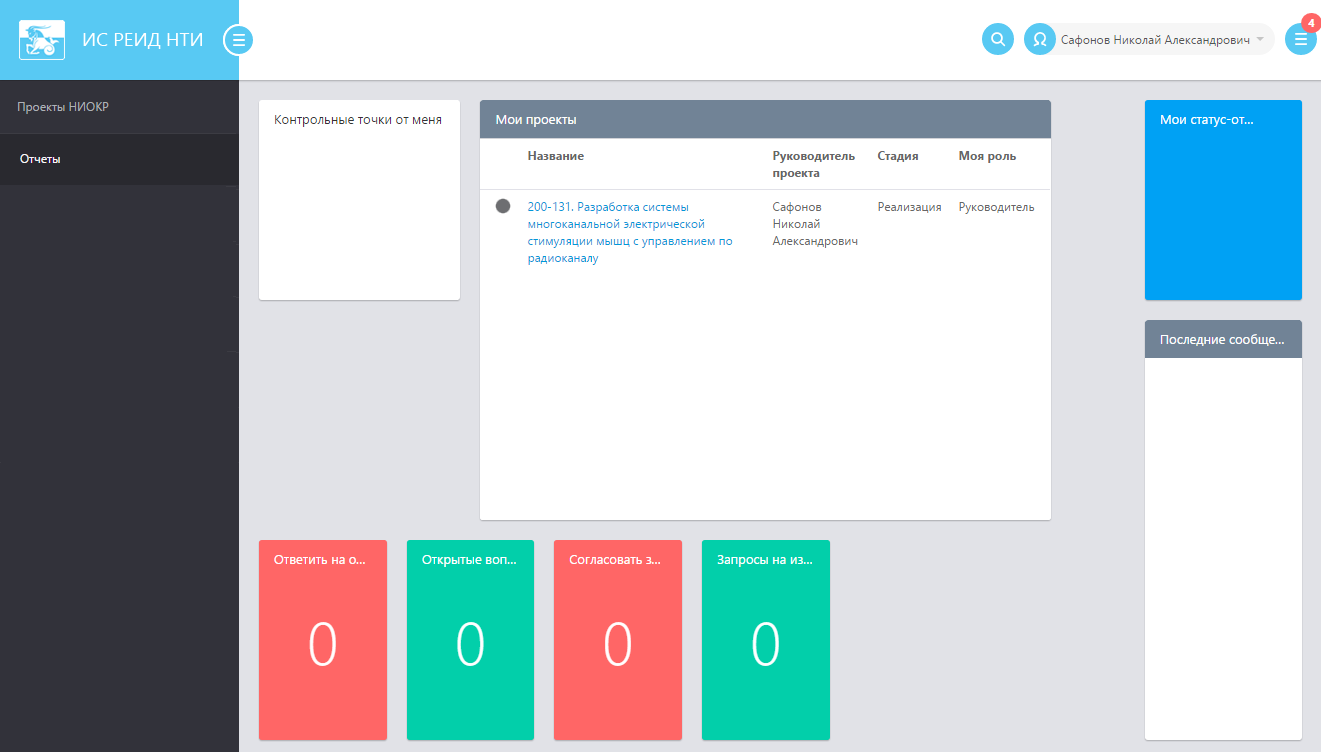 Работа с реестрамиПри переходе в подпункт меню системы «Проекты НИОКР» открывается перечень объектов управления, сгруппированный по определенным параметрам, автоматически заданными системой или установленные пользователем (реестр).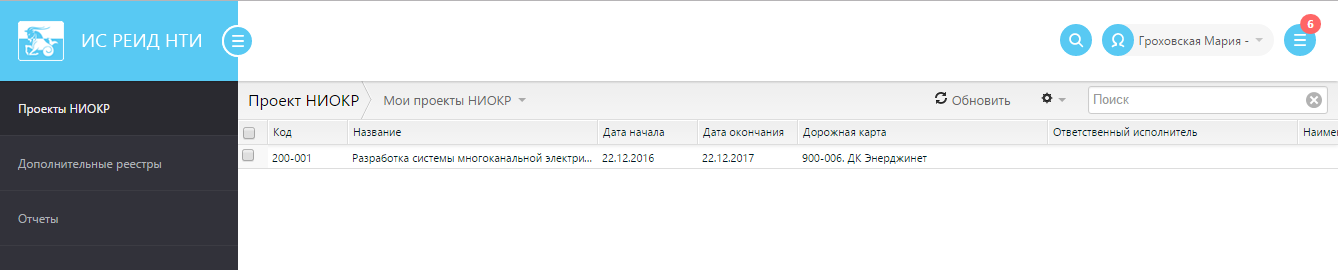 В реестре возможно сделать следующее:Отсортировать таблицу по столбцу (Для сортировки по возрастанию следует нажать на один из столбцов представления. Для обратной сортировки (по убыванию) следует повторно нажать на выбранный столбец)Осуществить поиск (Для поиска достаточно ввести несколько символов в поисковый запрос и ИС РЕИД НТИ в режиме реального времени отобразит элементы представления, которые удовлетворяют данному запросу. Поиск ведется по всем столбцам текущего представления)Выгрузить представление в сторонние приложения (Нажать левой кнопкой мыши на «колесико» и выбрать операцию «Выгрузка», система выгружает в XLS формат).Работа с карточкамиДля перехода к форме чтения карточки объекта необходимо выбрать в представлении нужный объект и нажать на его название.Форма чтения объекта управления содержит ряд вкладок с данными.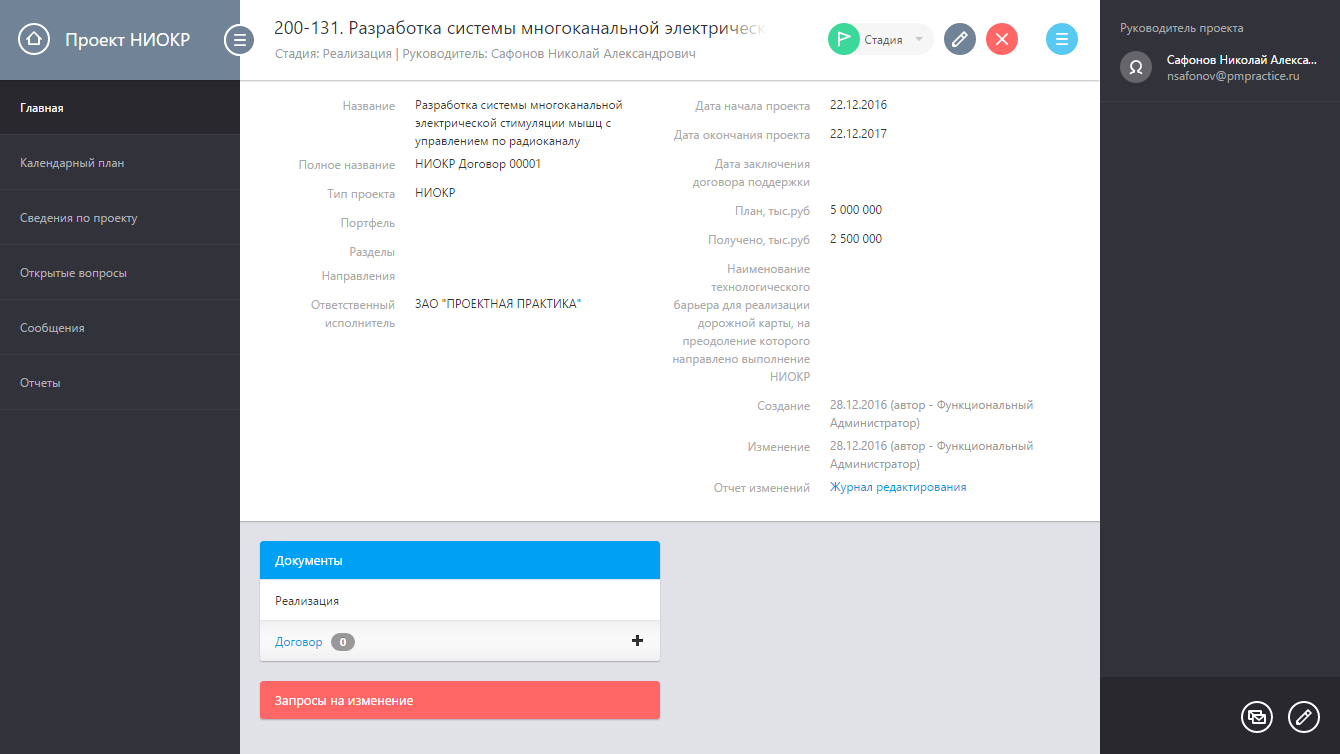 Изменение и внесение данных в системе осуществляется через форму редактирования. Для этого в необходимо нажать на значок  в правом верхнем углу главной страницы карточки объекта.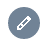 Отображается форма редактирования. Система позволяет вносить данные несколькими способами: выбирая из существующих справочников или заполняя вручную (обязательные поля должны быть заполнены). По окончанию работы с карточкой можно либо сохранить изменения, либо отменить их. После выбора операции форма редактирования закрывается, и данные отображаются в карточке.На карточке редактирования некоторые поля помечены красной звёздочкой, это означает, что без их заполнения карточка не может быть сохранена. Если попытаться сохранить карточку, не заполнив поля, появится предупреждение о необходимости их заполнения. Карточка при этом сохранена не будет.Актуализация данных по проектам НИОКРОткрыть в Главном меню пункт «Проекты НИОКР», система открывает реестр проектов НИОКР. Открыть проект НИОКР щелчком по строке.Нажать кнопку редактирования проекта . 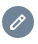 Актуализировать данные по полям и ввести значения в пустые поля:Портфель – выберите название Дорожной карты, по которой реализуется проект;Направления – выберите направление, которому соответствует проект НИОКР;Наименование технологического барьера для реализации ДК, на преодоление которого направлено выполнение НИОКР – выберите технологические барьеры.Нажмите «Сохранить».Связь проекта НИОКР со ЗНАЧИМыми контрольными результатами дорожной карты В системе загружен календарный план проекта НИОКР (раздел Календарный план в панели навигации)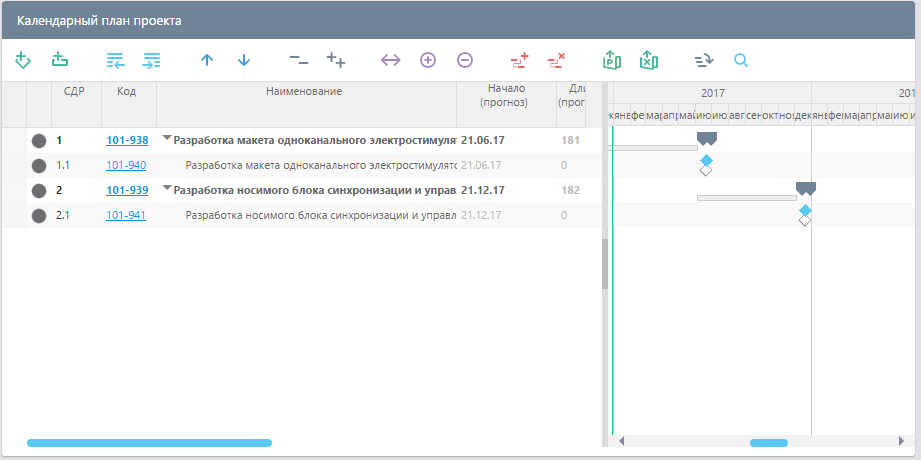 Мероприятия отображают этапы работ. Контрольные точки завершения этапов служат для отчетности по выполнению работ в ИС РЕИД.Требуется связать КТ, существующие в системе (завершающие этапы), со значимыми контрольными результатами Дорожной карты (далее – ЗКР ДК). Если результаты  проекта, связанные с ЗКР ДК достигаются не в конце этапа, создайте контрольные точки самостоятельно и свяжите их с ЗКР ДК (см.п.5 Создание Контрольных точек).Для связи КТ с ЗКР ДК необходимо открыть контрольную точку из Диаграммы Ганта (нажать на ссылку в коде КТ). Перейти на вкладку «Иерархия КТ».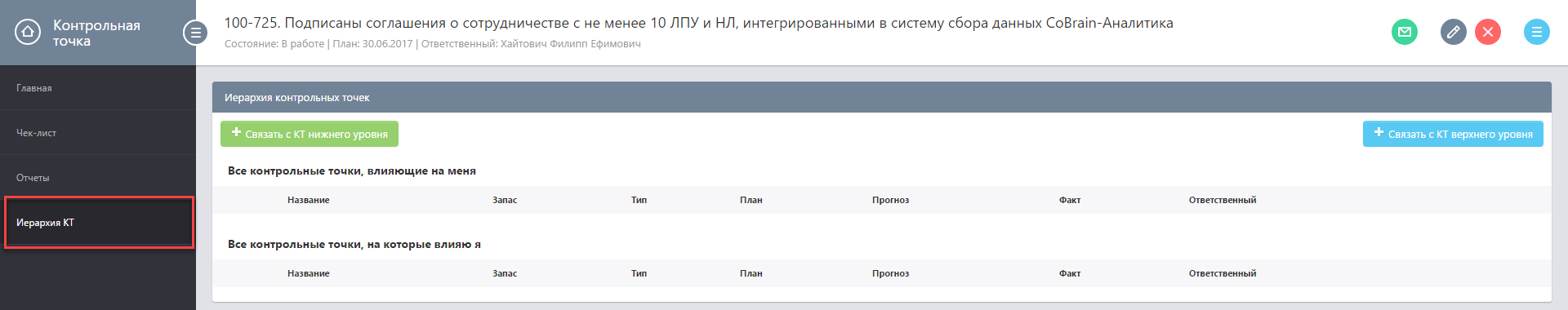 Нажать кнопку «Связать с КТ верхнего уровня» (голубую).Система открывает форму добавления связи. Выбрать Дорожную карту, указанную в описании проекта НИОКР.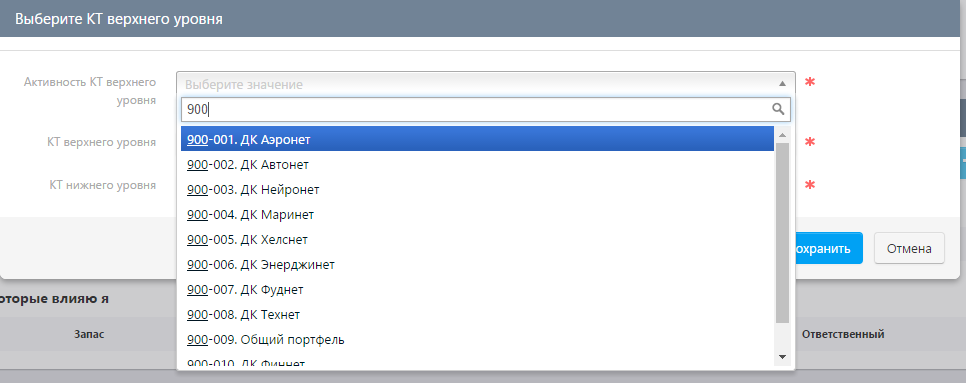 Выберите значимый контрольный результат, на который направлен проект НИОКР и, в частности, реализация данной КТ.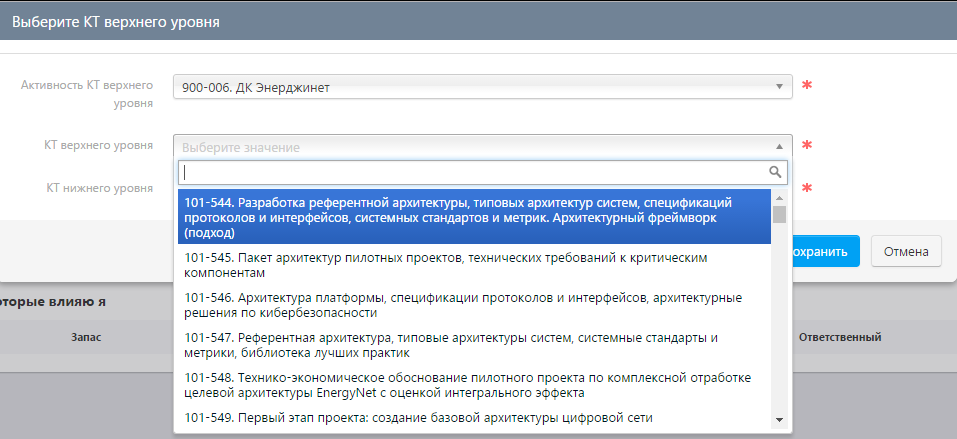 Нажмите «Сохранить». Система добавит связь со значимым контрольным результатом в карточку КТ. При наличии нескольких ЗКР, которые реализуются по данной КТ, повторите действия.Создание Контрольных точекДля создания контрольной точки необходимо в блоке «Диаграмма Ганта проекта» нажать на значок создания точки/мероприятия проекта «» на панели управления диаграммой Ганта.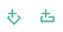 Откроется новое диалоговое окно, с обязательными полями для заполнения отмеченными символом  на вкладке «Главная». 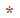 В открывшейся карточке КТ необходимо заполнить все обязательные поля на вкладках «Главная», «Роли», «Связи»:Название – ввести название контрольной точки;Активность – поле заблокировано, автоматически заполняется значением с названием сущности, по которой создается КТ;Мероприятие/ Активность – вышестоящая задача в календарном плане; по умолчании заполняется названием сущности, откуда создается;Тип – уровень контрольной точки (проставлять КТ3)Источник – источник возникновения точки (необязательно для заполнения);Состояние – статус точки. При создании по умолчании проставляется значение «В работе». Окончание (план) – плановый срок выполнения точки;Окончание (прогноз) – прогнозный срок выполнения точки; Окончание (факт) – фактическая дата закрытия работ по точке;% выполнения – процент выполнения точки;Описание – полное описание необходимых работ по точке;Результаты – результаты, полученные по точке.На вкладке «Роли» заполнить следующие поля:Инициатор – инициатор работ по КТ (ввести ФИО руководителя проекта);Ответственный – ответственный исполнитель по КТ (ввести ФИО руководителя проекта);Нажать кнопку «Сохранить».После сохранения произойдет обновление календарного плана, и сохраненный элемент КП отобразится на диаграмме Ганта.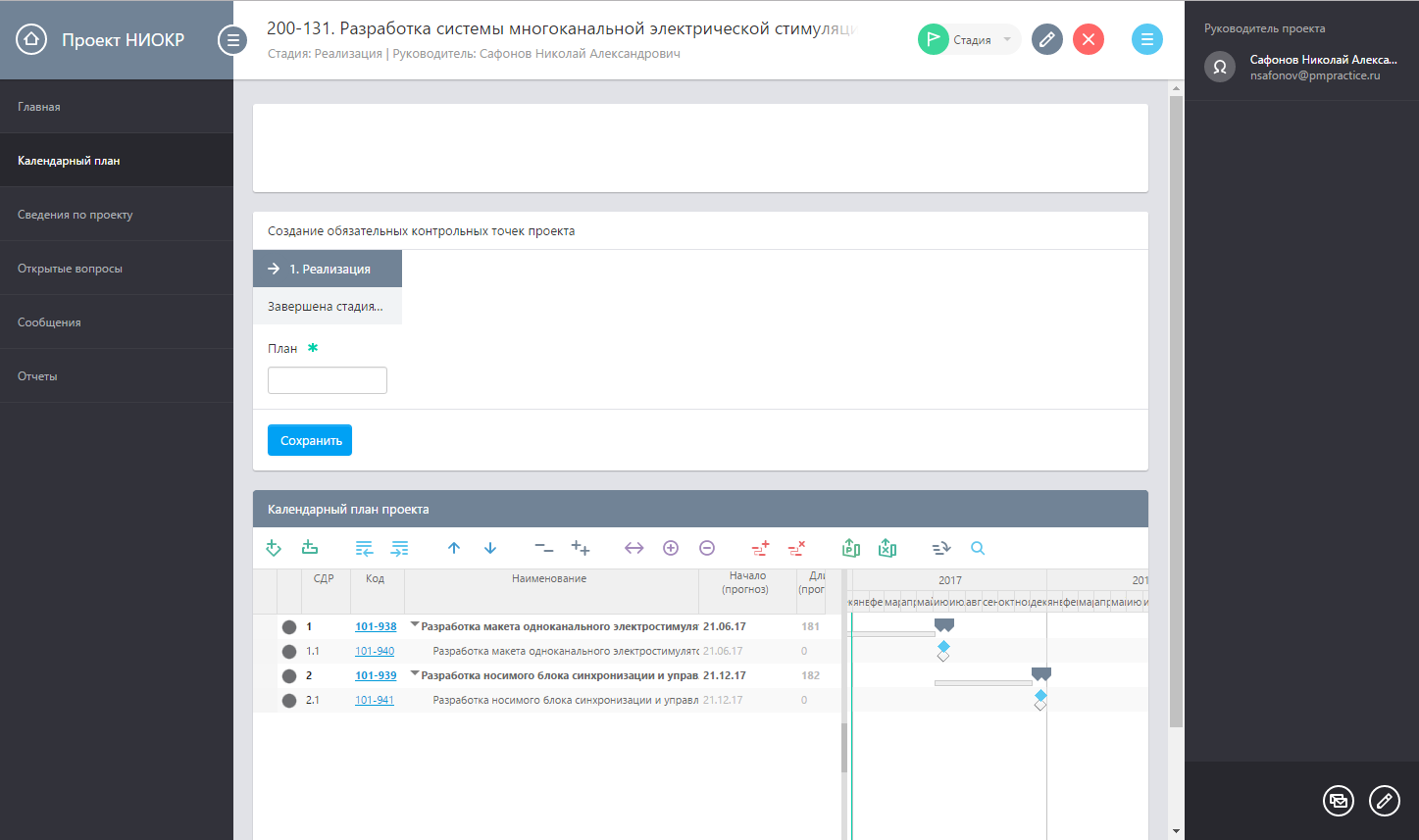 